Good Reading HabitsFind a good time to read every day.Choose an enjoyable place to read. Determine the amount of time that you would like to read daily, and set a weekly goal.Keep a Reading log.Read alone or with a friend.Visit the media center on a regular basis to check out a book.Share your love of Reading with others.Read to succeed. 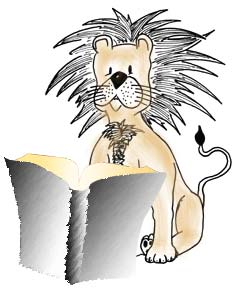 